УТВЕРЖДЕНАпостановлением Администрациигородского округа
"Город Архангельскот 10 июня 2024 г. № 926Схема границ публичного сервитута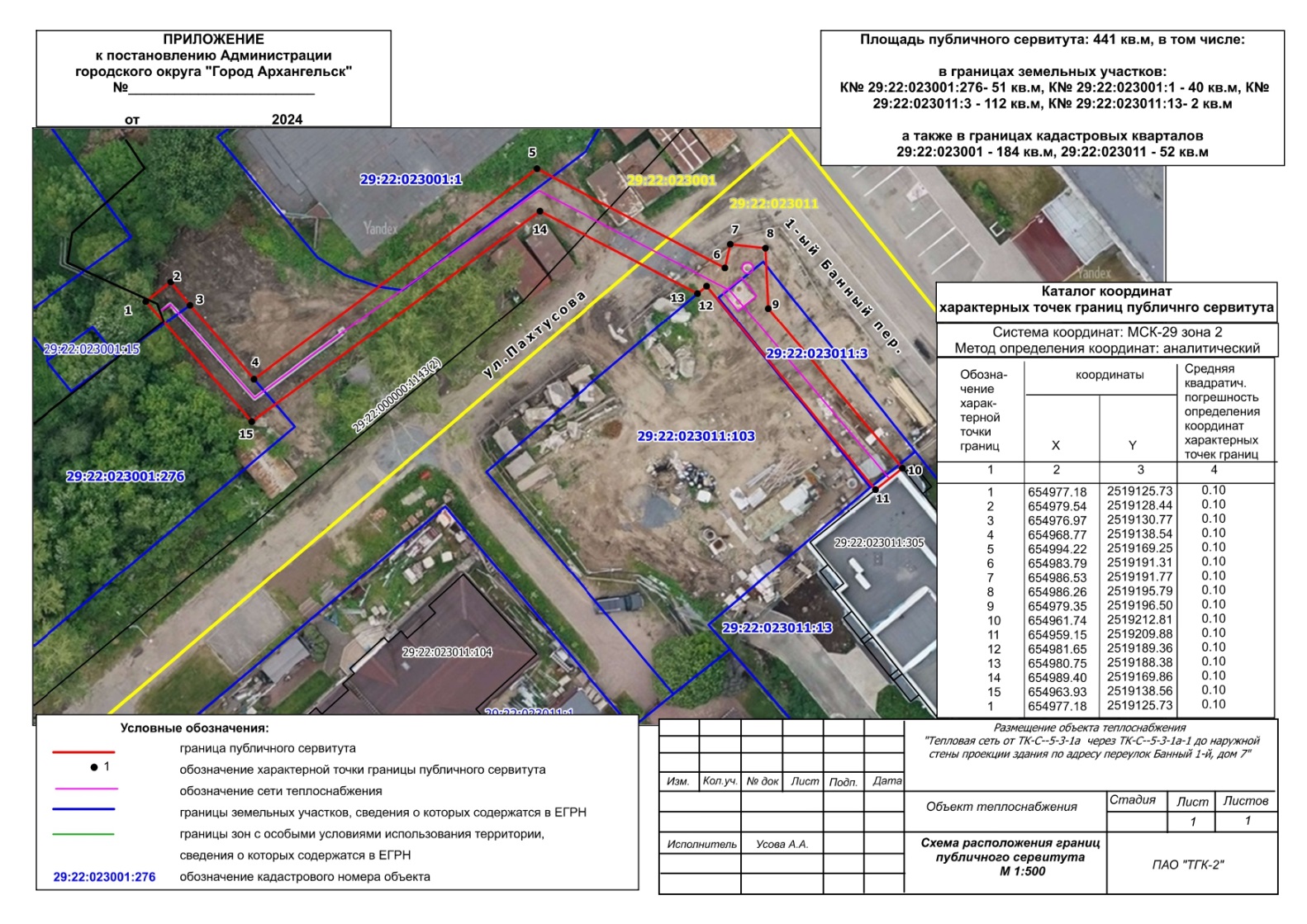 ____________